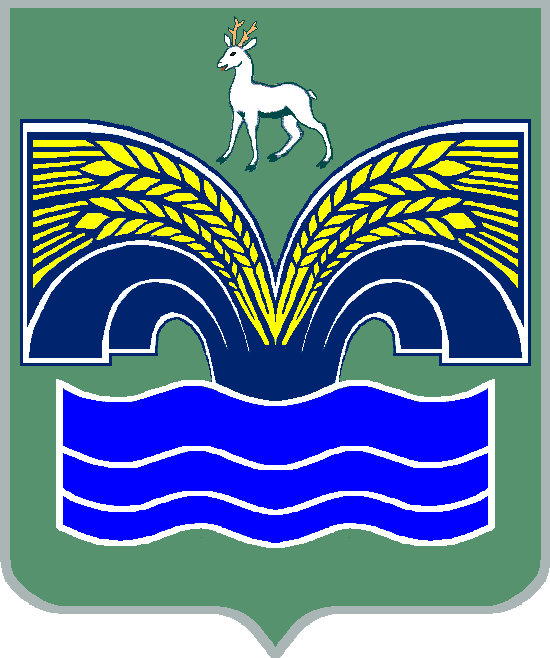 АДМИНИСТРАЦИЯ СЕЛЬСКОГО ПОСЕЛЕНИЯ СВЕТЛОЕ ПОЛЕМУНИЦИПАЛЬНОГО РАЙОНА КРАСНОЯРСКИЙ САМАРСКОЙ ОБЛАСТИПОСТАНОВЛЕНИЕот 14 ноября 2023 года № ___Об утверждении Перечня муниципальных программсельского поселения Светлое Поле муниципального района Красноярский Самарской области на 2024 годВ соответствии с пунктом 3 части 4 статьи 36 Федерального закона от 06.10.2003 № 131-ФЗ «Об общих принципах организации местного самоуправления в Российской Федерации», пунктом 3 статьи 42 Устава сельского поселения Светлое Поле муниципального района Красноярский Самарской области, принятого решением Собрания представителей сельского поселения Светлое Поле муниципального района Красноярский Самарской области от 13.07.2015 № 31, постановлением администрации сельского поселения Светлое Поле муниципального района Красноярский Самарской области от 04.06.2013 г. № 30 «О муниципальных долгосрочных целевых программах», Администрация сельского поселения Светлое Поле муниципального района Красноярский Самарской области ПОСТАНОВЛЯЕТ:         1. Утвердить прилагаемый Перечень муниципальных программ сельского поселения Светлое Поле муниципального района Красноярский Самарской области на 2024 год.         2. Разместить настоящее постановление на официальном сайте администрации муниципального района Красноярский Самарской области в сети «Интернет».         3. Настоящее постановление довести до сведения всех заинтересованных лиц.          4.  Настоящее постановление вступает в силу со дня его подписания.  Глава сельского поселения Светлое Поле     муниципального района КрасноярскийСамарской области              	                                                          И.А.Старков                                                                                                                                                                                                    Приложение                                                                                                                                                                                                    Утвержден                                                                                                                                                                                       Постановлением администрации                                                                                                                                                                                     сельского поселения Светлое Полемуниципального района Красноярский                                                                                                                                                                                                     Самарской области                                                                                                                                                                               от  __ ноября 2023 года № ___Перечень муниципальных программ сельского поселения Светлое Поле муниципального района Красноярский Самарской области на 2024 год№ п/пНаименование муниципальной программыНаправление реализации муниципальной программыКоординатор муниципальной программыОтветственный исполнитель муниципальной программы1Модернизация и развитие автомобильных дорог общего пользования местного значения в сельском поселении Светлое Поле муниципального района Красноярский Самарской области на 2023-2025 годыАвтомобильно-дорожная инфраструктураГлава сельского поселения Светлое Поле муниципального района Красноярский Самарской областиАдминистрация сельского поселения Светлое Поле муниципального района Красноярский Самарской области2Развитие малого и среднего предпринимательства на территории сельского поселения Светлое Поле  муниципального района Красноярский Самарской области на 2024-2026 годыПредпринимательствоГлава сельского поселения Светлое Поле  муниципального района Красноярский Самарской областиАдминистрация сельского поселения Светлое Поле муниципального района Красноярский Самарской области3Профилактика терроризма и экстремизма, а также минимизация и (или) ликвидация последствий проявления терроризма и экстремизма на территории сельского поселения Светлое Поле  муниципального района Красноярский Самарской области на 2023-2027 годыПрофилактика терроризма и экстремизмаГлава сельского поселения Светлое Поле муниципального района Красноярский Самарской областиАдминистрация сельского поселения Светлое Поле муниципального района Красноярский Самарской области4Формирование комфортной городской среды сельского поселения Светлое Поле муниципального района Красноярский Самарской области на 2023-2024 годы» Благоустройство территорий Глава сельского поселения Светлое Поле муниципального района Красноярский Самарской областиАдминистрация сельского поселения Светлое Поле муниципального района Красноярский Самарской области5Комплексное развитие сельских территорий сельского поселения Светлое Поле муниципального района Красноярский Самарской области на 2022 - 2025 годы»создание комфортных условий жизнедеятельности сельских жителейГлава сельского поселения Светлое Поле муниципального района Красноярский Самарской областиАдминистрация сельского поселения Светлое Поле муниципального района Красноярский Самарской области